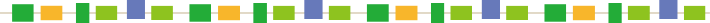 (公財)香川県国際交流協会　　TEL：087-837-5908　　FAX：087-837-5903　　E-mail：rikaikouza@i-pal.or.jp賛助会員ですか？はい(　　　)　/　いいえ(　　　)　団体会員の場合、団体名をご記入ください。[　　　　　　　　　　　　　　　　　]※当日の受付時までに賛助会員の入会手続きをしていただくと割引が適用されます。ふりがな氏名お住まいの市町連絡先TEL:                 　　　　　　　FAX:E-mail:アイパルからのEメールでの講座・イベント案内希望する(　　　)　/　希望しない(　　　)　/　既に受け取っている(　　　)　※希望する場合は E-mail アドレスをご記入ください。参加を希望する回に○をつけてください。➀(　　)6/26(土) カナダ発のクイズゲーム「トリビアルパス―ト」に挑戦しながら、アメリカ・カナダについて学ぼう！②(　　)7/11(日) アメリカ・カナダから見た“ジャパニーズ・フード”とは！？参加を希望する回に○をつけてください。➀(　　)6/26(土) カナダ発のクイズゲーム「トリビアルパス―ト」に挑戦しながら、アメリカ・カナダについて学ぼう！②(　　)7/11(日) アメリカ・カナダから見た“ジャパニーズ・フード”とは！？